NABEEL 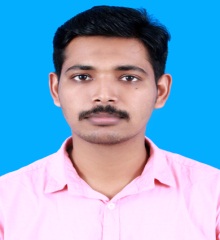 Nabeel.374175@2freemail.comCareer Summary	Mechanical Engineer with 5 years of experience in Facility Engineering and Management, Plant Engineering and Maintenance, Construction&Project management, Machine installations&Commissioning.Good knowledge and experience in maintaining and troubleshooting of Mechanical, Electrical, HVAC,Hydraulic and Control systems. Experienced in CMMS/CAFM/EAMand ERP systems,Vendor/Contractor management.Education	B-tech in Mechanical Engineering	MESCE, Kuttippuram - 2013University of Calicut, Kerala, IndiaWork Experience (4 Years 6 Months)	Facilities Engineer	Sep 2014 – Jun 2017 (2 Year 09 Months)
National Oilwell Varco (www.nov.com)	Johor, MalaysiaPiping and Project Engineer	Jan 2013– Aug 2014 (1 Year 7 Months)
Pipe Engineering Services	Kerala, IndiaSkills/Area of Expertise	Experienced in Facility Engineering and Management,Plant Engineering and Machine installations.Familiar withCMMS/CAFM/EAM programs for Facility and asset management.Well versed in project management. Assist and co-ordinate construction projects, renovations, etc. Independent and able to manage multiple projects.Experienced in creating and implementing Corrective, Preventive & Predictive Maintenance strategies.Good knowledge, ability to troubleshoot and solve issues related to Mechanical, HVAC, Hydraulic, Pneumatic, Utilities and Fire Fighting systems. Familiar with industrial Electrical and Control systems. Ability to read and understand Electrical and PLC diagrams.Coordinate works with internal and external partners. Vendor or contractor management.Certified internal auditor for ISO9001:2008, 2015, API Q1 QMS, OHSAS 18001.Excellent ability to read, interpret and implement Government, non-Government and international societal regulations and technical procedures related to the quality and safety.Compliance with codes, regulatory requirements, standard operating procedures (SOPs), policies and procedures. Maintain legal documentation and archive for audit purposes.Design and Stress Analysis of Process Piping Systems. Knowledge of FRP piping systems.Software Skills: ERP, CMMS/EAM, Solid Works, AutoCAD, MS Office, MS Project.Trainings/Courses	Facilities and Plant Engineering: ♦Reducing Unplanned Breakdowns Through 7 Steps with Proactive Breakdown♦Basic hydraulic circuit Design♦Electrical Distribution SystemsSafety & Reliability Engineering: ♦OHSAS 18001 Process Approach Internal Audit♦Incident Investigation & Root Cause Analysis♦Job Hazard Analysis & Risk Assessment♦Lockout_Tagout ProceduresManagement Skills: ♦Influencing Skills♦Project ManagementQuality Management Systems: ♦ISO 9001:2008 & API Q1 QMS Internal Auditors Training♦ISO 9001:2015 Auditors Training♦Conducting Internal Audit♦ISO 9001 - 2015 Review♦Intro to Six Sigma 170& 171 ♦Six Sigma Goals and Tools 310-AdvancedPG Diploma in Process Piping Design and Engineering as per ASME B31.3Strengths	Languages:Fluent in ENGLISH, MALAYALAM, HINDI, TAMIL.Comprehension level in ARABIC andfluent in writing and reading.Excellent communication skills, Quick learner and good team player.Determined, committed towards responsibilities and ability to work independently.Reference	Oliver Ong
Facilities Manager
National Oilwell Varco, Inc.
TanjungLangsat, Malaysia
Oliver.Ong@nov.comPranav J Kapadia
Electrical and Controls Design Engineer
National Oilwell Varco, Inc.
San Antonio, Texas, United States
Pranav.Kapadia@nov.comNiyas Mon KM
Operations Supervisor
Emirates Post Group
Dubai, UAE
niyasmon.info@gmail.comNanoosh Kumar EU
Senior Section Engineer
Indian Railways
Tiruchirappalli, India
nanooshkumar@yahoo.com